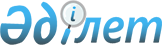 О признании утратившим силу решения акима Казахстанского сельского округа "О внесении изменений в решение акима Казахстанского аульного округа Таскалинского района от 30 апреля 2013 года № 4 "Об установлении ветеринарного режима карантинной зоны с введением ограничительных мероприятий на территории населенных пунктов Атамекен, Молочная, Калмак шабын, Аяк, Кисык сай Казахстанского аульного округа Таскалинского района" от 2 июня 2014 года № 6Решение акима Казахстанского сельского округа Таскалинского района Западно-Казахстанской области от 28 апреля 2022 года № 7. Зарегистрировано в Министерстве юстиции Республики Казахстан 4 мая 2022 года № 27878
      В соответствии со статьей 27 Закона Республики Казахстан "О правовых актах", РЕШИЛ:
      1. Признать утратившим силу решение акима Казахстанского сельского округа "О внесении изменений в решение акима Казахстанского аульного округа Таскалинского района от 30 апреля 2013 года № 4 "Об установлении ветеринарного режима карантинной зоны с введением ограничительных мероприятий на территории населенных пунктов Атамекен, Молочная, Калмак шабын, Аяк, Кисык сай Казахстанского аульного округа Таскалинского района" от 2 июня 2014 года № 6 (зарегистрировано в Реестре государственной регистрации нормативных правовых актов под №3562).
      2. Контроль за исполнением настоящего решения оставляю за собой.
      3. Настоящее решение вводится в действие после дня его первого официального опубликования.
					© 2012. РГП на ПХВ «Институт законодательства и правовой информации Республики Казахстан» Министерства юстиции Республики Казахстан
				
      Аким Казахстанского сельского округа

А. Сарсенов
